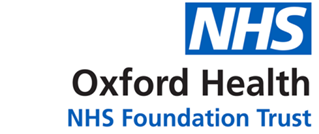 Report to the Meeting of the Oxford Health NHS Foundation Trust Board of Directors 30 November 2022Corporate Registers – Gifts, Hospitality & SponsorshipThe Board is asked to note the following Corporate Register:Entries in the Register of Gifts, Hospitality & Sponsorship since the last report presented to the Board on 20 July 2022. GIFTS AND HOSPITALITY (ACCEPTED)GIFTS AND HOSPITALITY (DECLINED/DONATED)SPONSORSHIP RecommendationThe Board is invited to note this report.Author and Title: 	Susan Wall, Corporate Governance Officer	Lead Executive Director:   Kerry Rogers, Director of Corporate Affairs and Company SecretaryA risk assessment has been undertaken around the legal issues that this report presents and there are no issues that need to be referred to the Trust Solicitors.Strategic Objectives/Priorities – no Strategic Objectives/Priorities apply to this report. DetailsIndividualsEst. ValueDate Reported1.Helena Laughton (HL) reported a group of three students she was supervising on the CBT for psychosis and bipolar course from September 2021-July 2022 bought her a thank you note and some vouchers. HL explained the Trust policy to the students and informed them that as per the policy she would be donating the vouchers to the Trust Charity. The students requested the return of the vouchers and subsequently gifted a box of Hotel Chocolate chocolates £23.50, and a Letterbox flower bunch from Wild and Bloom, approximate value £25.00. An approximate total value of £48.50 between the three students.Helena Laughton, Counselling Psychologist£48.5013 July 20222.Charmaine De Souza (CDS) reported she had met with Caroline Beardall (CB) who was the previous Regional HR Director and was now at Ernst and Young (Professional Services Consultancy) as Partner.  CDS stated CB had offered to support her in her role as she was new to Health and CB had sat on her interview panel in June 2021.  CDS reported she met CB  for the first time in person on 29 September in London at the Royal Society of Medicine where CB was a member and had paid for breakfast to the approximate value of £10.Charmaine De Souza, Chief People Officer£10.0004 October 20223.Amelie Bages reported she had received and email form the delegate acquisition team for   Healthcare Partnership Network run by Partnership Network Event, of which there was no relationship either personal or professional. The hospitality included: lunch, dinner and refreshments during day 1 13.10.22; hotel stay for 1 night and breakfast at £179; lunch and refreshment on  day 2 14.10.22. Amelie Bages, Executive Director of Strategy & Partnerships£179.00 - £225.0013 October 20224.Ben Cahill reported Health Partnerships Network (Partnership Events) gifted hospitality of an overnight stay, dinner and breakfast at a NHS healthcare conference. The overnight stay was priced at £170. Value of dinner and breakfast was unknown but assumed at £40 and £15 respectively. There was no relationship either personal or professional.Ben Cahill, Head of Strategy & Partnerships£225.0018 October 2022DetailsIndividualsEst. ValueDate Reported1.Carey Harris (CH) declared receipt of a gift  of £50 cash from a patient who she had been treating for 2-3 years as a gift for her daughters first birthday. CH informed the patient of Trust Policy regarding the receipt of gifts and returned the cash a couple of weeks later to the patient with a thank you note.Carey Harris, Diabetes Lead Podiatrist50.0028 September 20222.Viki Thompson (VT) reported a patient she had been seeing for the past 4.5 years gifted her a £25 Argos voucher in a card as a wedding gift. VT felt unable to return the gift as the patient would have been deeply offended, so VT is donating the voucher to the Trust Charity with a view to making an application to the Charity for the Witney and Eynsham District nursing team.  Julie Pink, Head of Charity & Involvement confirmed that voucher had been received by the Charity.Vicki Thompson, Healthcare Assistant£25.0020 October 20223.Zoe Proffitt reported that W Kanas passed on the sum of £110 cash from a family member to be  donated to the West District Nursing Team. It is unknown which patient the donation relates to. Prevailing circumstances meant it was too difficult to return the donations so the £110 has been donated to the Trust Charity.Zoe Proffitt, Operational Support Worker£11025 October 20224.Zoe Proffitt reported a total of  £70 in cheques had been donated via Greens Funeral Services (a cheque for £50, dated incorrectly, and one for £20, dated 8.1.22)  via  relative Samantha Marlow for a patient of the District Nursing Team in the West. It had not been possible to return the cheques and it is noted that both cheques potentially may not be cashable, but would be passed onto the Charity to try.  Zoe Proffitt, Operational Support Worker£7025 October 20225.Zoe Proffitt reported a ring was found in a doppler bag that had not been used for some time on 15.03.21. To date the ring has not been reported as missing, and for the ring to be gifted to the Charity, or assigned as lost property as it is not possible to trace to whom it may have belonged to.   Zoe Proffitt, Operational Support Workerunknown25 October 2022DetailsIndividualsEst. ValueDate Reportedn/a